REFERENCESAbdikarin S. A. A, Hussein O. E., Ali I.M. (2013). The Effect of Leadership Behaviours On Staff Performance In Somalia. Educational Research International. Retrieved from https://simad.edu.so/wp-content/uploads/2017/03/ERInt.20132.2-24.pdfAbdul Ghafoor Awan, Tafique Tahir, M. (2015). Impact of good working environment on employee‟s productivity: A case study of banks and insurance companies in Pakistan. European Journal of Business and Management, 7(1):329-345.Adongo, a. j. (2014). Examining the effects of job training on employee performance in mobile telephone industry. A case of Telkom orange Nakuru, Kenya (doctoral dissertation).A. G., Khan, F. A, Khan, & M. A., Khan, (2011). Impact of training and development on organizational performance. Global Journal of Management and Business Reseach, 11(7), 63-68.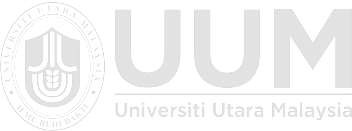 Aguinis, H. (2009). Performance Management. (2nd ed.), Pearson Prentice Hall, Upper Saddle River, NJAgwu, M. O. (2013). Impact of Fair Rewards System on Employees Job Performance in Nigerian Agip Oil Company Limited Port-Harcourt. British Journal of Education, Society & Behavioral Science, 3(1): 47-64.Aktar, S., Sachu, M. M. & Ali, M. E. (2012). The impact of rewards on employee performance in commercial banks in Bangladesh: An empirical study. IOSR Journal of Business and Management, 6 (2), 9-15.Alam, Ahmed Saeed, Sahabuddin and Akter (2013). Relationship between Employee Recognition and Employee Contribution in Service Industry. International Journal of Business and Marketing Management, Vol. 1(1), pp. 1-8, April 2013.Al- Ameryeen, M., F., I., (2015). The Effects Of Monetary Rewards, Non Monetary Rewards And Distributive Fairness On Employee Performance: A Study Of The Phosphate Mines Co. Jordan (Master‟s thesis, Universiti Utara Malaysia). Retrived from: http://etd.uum.edu.my/4907/.Alvesson, M.,&Deetz, S. (2000). Doing critical management research. London: Sage.Ali, R., & Ahmad, M. S. (2009). “The impact of rewards and recognition programs onemployee‟s motivation and satisfaction: an empirical study.” International Review of Business Research Papers, 5 (4), 270-279.Alias, Baba, (1997). Statistik penyelidikan dalam pendidikan dan sains social. Universiti Kebangsaan Malaysia, Bangi, Selangor.Allen RS, Helms MM 2002. Employee perceptions of the relationship between strategy, rewards and organizational performance. Journal of Business Strategies, 19: 115- 139.Appelbaum, S. & Rammie, K. (2000). An analysis of the utilization and effectiveness of non- financial rewards in small business. Journal of Management, 19 (9), 733-763. Retrieved March 20, 2008, from EBSCOHOST database.Argyris, C.,&Schon, D. A. (1974). Theory in practice: Increasing professional effectiveness. San Francisco: Jossey-Bass.Armstrong, Michael. (2012) Armstrong‟s Handbook of Rewards Management Practice.4th edn. London: Kogan Page.Armstrong, M. (2007). Organisation and People Employee Rewards. Broadway Wimbledon: CIPD publishers.Arokiasamy, A. A. (2013). The impact of customer satisfaction on customer loyalty and intentions to switch in the banking sector in Malaysia. Journal of Commerce. (22206043), 5(1), 14-21.Asfaw, A.M., Argaw, M.D. and Bayissa, L. (2015). The Impact of Training and Development on Employee Performance and Effectiveness: A Case Study of District Five Administration Office, Bole Sub-City, Addis Ababa, Ethiopia. Journal of Human Resource and Sustainability Studies, 3, 188-202. http://dx.doi.org/10.4236/jhrss.2015.34025.Athar, Rida and Maqbool Shah, Faiza (2015). Impact of Training on Employee Performance (Banking Sector Karachi). IOSR Journal of Business and Management (IOSR-JBM).Volume 17, Issue 11, Ver1, pp. 58-67. November2015.Axelsson, A., & Bokedal, S. (2009). Rewards Systems Motivating Different Generations. A Case study of Volvo Car Corporation. University of Gothenburg. Retrieved from http://gupea.ub.se/bitstream/2077/21241/1/gupea_2077_21241_1.pdf.Ballentine, A., McKenzie, N., Wipocki, A., & Kepner, K., (2007). The role of monetary and non monetary rewards in the workplace as influenced by career stage. Retrieved March 25, 2008, from edis.ifas.ufl.eduBasset-Jones, N. & Lloyd, G.C. (2005), “Does Herzbergs Motivational Theory have staying power”? Journal of Management Development, Vol.24, No.10, pp. 57-56Berberian, J.N. (2008). The impact of a non-monetary rewards program on employee job satisfaction. Graduate School of Education and Psychology. Pepperdine University.Beardwell, Julie & Claydon, Tim (2010). Human Resource Management, 5th edition.Great Brian: Pearson Education Limited, 694 p.Bhatti, A. W., Hee, C. H., & Sundram, P. V. (2013). A Guide for Beginners: Data Analysis Using SPSS and Amos. Kuala Lumpur: Pearson Malaysia Sdn Bhd.Bianca A.C.GroenMarc J.F.Wouters1Celeste P.M.Wilderom, (2012). Why do employees take more initiatives to improve their performance after co-developing performance measures? A field study.Management Accounting Research, https://doi.org/10.1016/j.mar.2012.01.001Black, S. E. and Lynch, L. M. (2001). „How to compete: the impact of workplace practices and information technology on productivity‟, Review of Economics and Statistics, Vol. 83, pp. 434–445.Borman, W. C., and Motowidlo, S. M. (1993). Expanding the criterion domain to include elements of contextual performance. Chapter in N. Schmitt and W. C. Borman (Eds.), Personnel selection in organizations (pp. 71-98). San Francisco: Jossey- Bass.Bradlery, C., Durz, Neckermann, S., and Non, A. (2015). Employee Recognition and Performance:	A	Field	Experiment.	Retrieved	from http://people.duke.edu/~dandan/webfiles/PapersPayoff/Scarcity_02June2015.pdfBratton and Gold (2007). Human Resource Management Theory and Practice, 4th edition chapter 10, Palgrave Macmillan.Bushiri, C.P., (2014). The Impact Of Good working environment On Employees’ Performance: The Case Of Institute Of Finance Management In Dar Es Salaam Region (Master‟s thesis, Open Uiversity of Tanzania). Retrieved from http://repository.out.ac.tz/608/1/MHRM-DISSERTATION.pdf.Campbell, J. P. (1990). Modeling the performance prediction problem in industrial and organizational psychology. In M. D. Dunnette & L. M. Hough (Eds.), Handbook of Industrial and Organizational Psychology (pp. 687-732). Palo Alto, CA: Consulting Psychologists Press, Inc.Cascio, W.F. (1992), Managing human resources: productivity, quality of work life, profits New York: McGraw-Hill Inc.Chandrasekar, K. (2011) Workplace environment and its impact on organisational performance inpublic sector organisations, Alagappa University, Karaikudi,India. International Journal of Enterprise Computing and Business Systems, Vol. 1, pp. 1-20.Chris, A., & Awonusi, A. (2004). Influence of Rewards on Workers Performance in an Organization. Journal of Social Science, 8(1), 7-12.Christensen, L. B., Johnson, R. B., & Turner, L. A. (2014). Research methods, design, and analysis (12th ed.). Boston, MA: Pearson.Cohen, L., Manion, L., & Morrison, K. (2011). Research Methods in Education (7 ed.).New York: Routledge.Conway, JM. (1999). Distinguishing contextual performance from task performance for managerial jobs. J Appl Psychol. 1999;84:3–13.Cooper, C. R., & Schindler, P. S. (2008). Business research methods (10 ed.). Boston: McGraw-Hill.Creswell, J. W. (2016). Revisiting mixed methods and advancing scientific practices. InS. Hesse-Biber & R. B. Johnson (Eds.) Oxford handbook of multiple and mixed methods research. New York, NY: Oxford. doi: 10.1093/oxfordhb/9780199933624.013.39Danish, R.Q., & Usman, H. (2010). “The impact of rewards and recognition on job satisfaction and motivation: an empirical study from Pakistan”, International Journal of Business and Management, 5(2), February, 2010. https://doi.org/10.5539/ijbm.v5n2p159De Cenzo D.A. & Robbins S.P, (1996), Inc. Human Resource Management (5th Ed.) pp.237-252. New Tork: John Wiley & SonDepartment of Statistic Malaysia, (2016). Productivity Performance of the Manufacturing Sector	[Picture].	Retrieved	from https://www.dosm.gov.my/v1/index.php?r=column/cthemeByCat&cat=90&bul_i d=aENJUjN2Y0hIUWlDSksva1lVMkVaUT09&menu_id=SjgwNXdiM0JlT3Q2 TDBlWXdKdUVldz09Department of Statistic Malaysia, (2016). Number of Employee and Salaries & Wages in Manufacturing Sector[Picture].	Retrieved	from https://www.dosm.gov.my/v1/index.php?r=column/cthemeByCat&cat=90&bul_i d=aENJUjN2Y0hIUWlDSksva1lVMkVaUT09&menu_id=SjgwNXdiM0JlT3Q2 TDBlWXdKdUVldz09Durrheim, K. (2004). Research design. In M. Terre Blanche, & K. Durrheim (Eds.), Research in practice: Applied methods for the social sciences (pp. 29-53). Cape Town: University of Cape Town.Dzuaranin, S. (2012). the effect of tangible and intangible noncash rewards on performance and satisfaction in production setting. Management Accounting Quarterly, vol 13, no.4.Etikan, Musa and Alkassim, (2016). Comparison of Convenience Sampling and Purposive Sampling. American Journal of Theoretical and Applied Statistics. Retrieved	fromarticle.sciencepublishinggroup.com/pdf/10.11648.j.ajtas.20160501.11.pdfFarah Adila (2017, January 5). 'MoF's Percetakan Nasional M'sia Bhd sold to Syed Mokhtar‟.	New	Strait	Times.	Retrieved	from https://www.nst.com.my/news/2017/01/202003/mofs-percetakan-nasional-msia- bhd-sold-syed-mokhtarFarooq, Mubashar & Khan, Muhammad Aslam (2011). Impact of Training and Feedback on Employee Performance, Far East Journal of Psychology and Business. 5(1).Fay, C.H. and Thompson, M.A, (2001) Contextual determinants of Rewards System‟s success: An exploratory study, Human Resources Management, 40 (3), 213-226. Cited by Hatice, O (2012) The Influence of Intrinsic and extrinsic Rewards on Employee Results. An Empirical Analysis in Turkish Manufacturing Industry. Business and Economic research Journal Vol. 3(3) pp.29-48.Flamm, David & Kihl, Peter (2004). Cash Is Not King in Every Country - The effect of Cultures on Compensations Systems (Bachelors‟s thesis,. University of Gothenburg). Restrieved from https://gupea.ub.gu.se/bitstream/2077/1572/1/03- 04-79.pdfGagnon, Ma. & Michael Jh.,. Outcomes of perceived supervisor support for wood production employees. Forest Products Journal. 2004; 172:177.Garson, G., D., (2006). Structural Equation Modelling. North Carolin North Carolina State University, College of Humanities and Social Sciences. Retrieved from http://www2.chass.ncsu.edu/garson/pa765/structur.htm,Ghauri, P.N., & Grønhaug, K., (2010), Research Methods in Business Studies (4th Edition), London: FT PearsonGlass, J., & Finley, A. (2002). Coverage and effectiveness of family-responsive workplace policies. Human Resource Management Review, 12, 313-337. http://dx.doi.org/10.1016/S1053-4822(02)00063-3Gordon, B. 1992. Are Canadian firms under investing in training? Canadian Business Economics 1,1, 25–33.Gunawan, R., G., & Febrianto, H., (2014). The Impact of Monetary and Non-Monetary Rewards On Employees‟ Motivation In PT XYZ‟s Finance Function In  Surabaya. Retrieved fromHafiza, N. S., Shah, S. S., Jamsheed, H., & Zaman, K. (2011). Relationship between rewards and employee‟ s Motivation in the non-profit organizations of Pakistan. Business Intelligence Journal, 4(2), 327-334.Haider, Mubarak Hussain. and Riaz, Adnan, 2010. Role of transformational and transactional leadership with job satisfaction and career satisfaction, Business and sEconomic Horizons, pp: 29-38.Hair, J., Money, A., Samuel, P., & Page, M. (2007). Research methods for business, NewYork: John Wiley & Sons, Inc.Harunavamwe, Martha and Kanengoni, Herbert (2013). The Impact of Monetary and Non- Monetary Rewards on motivation among Lower level employees in selected retail shops. Vol 7 (38), 14 October 2013.Hasli, Atirah (2016, February 24). Pemberian bonus mampu tingkatkan produktiviti syarikat.	Sinar	Online.	Retrived	from http://www.sinarharian.com.my/nasional/pemberian-bonus-mampu-tingkatkan- produktiviti-syarikat-1.489190Hashim, Hasnizawati, A. Halid, Rozieana and Abd Aziz, Mohd Norafizal (2008). Motivasi: Realiti atau Fantasi Teori. Prosiding Kolokium 2007-2008 Universiti Teknologi Mara Pahang.Hassan, S. (2016). Impact of HRM Practices on Employee‟s Performance. International Journal of Academic Research in Accounting, Finance and Management Sciences.	Vol.	6,	No.1,	January	2016,	pp.	15–22.	Retrieved	from http://hrmars.com/hrmars_papers/Article_03_Impact_of_HRM_Practices_on_E mployees_Performance.pdf.Hellman, C. M., (1997). Job satisfaction and intent to leave. The Journal of Social Psychology, 137(6), 677-689.Henry Campbell Black, (1991). Black‟s Law Dictionary. St. Paul, MN, West Publishing Co, 199, p. 363.Hersey, P. & Blanchard, K. B. (1993), Management of organization behavior utilizing human resources (8th. ed.). Englewood Cliffs. NJ: Prentice-Hall.Hesketh, B., & Neal, A. (1999). Technology and performance. In D. R. Ilgen & E. D. Pulakos (Eds.), The changing nature of performance: Implications for staffing, motivation, and development (pp. 21–55). San Francisco, CA: Jossey-Bass.Heyman, James and Ariely, Dan. (2004). ―Effort for Payment: A Tale of Two Markets‖, Psychological Science, 15 (11). 787-793.Higgins, J., 2005, Introduction to multiple regression, Chapter 4, pp.111-115, Retrieved from http://www.biddle.com/documents/bcg_comp_chapter4.pdf.Jalaini, Latiff, Yunus, Jasney, Ali, Fadzil, Said, & Hassan (2013). Impact of Organizational Rewards towards Employee Job Performance. International Conference on Advance Research in Management, Economic and Finance Sep 7, 2013 Pattaya.Jeffrey, S.A. (2002). The benefits of tangible non-monetary rewards. University of Chichago [Online]. Avalable: http://home.uchicago.edu/~sajeffre/amrmotive.pdf.Jensen,  D.,  McMullen,  T.,  &  Stark,  M.  (2007).  The  manager‟s  guide  to  rewards.Philadelphia: Hay Group, Inc.Jerome, Nyame, (2012). Application of the Maslow‟s hierarchy of need theory; impacts and implications on organizational culture, human resource and employee‟s performance. International Journal of Business and Management Invention. Retrieved	fromhttps://pdfs.semanticscholar.org/b0bc/c8ca45193eaf700350a8ac2ddfc09a093be8. pdf.John M. Cimbala, (2014). Hypothesis Testing. Retrieved from: www.mne.psu.edu/cimbala/me345/Lectures/Hypothesis_testing.pdfKamar, Ahmed (2016). Frederick Herzberg's two-factor theory. Linkedin. Retrieved from: https://www.linkedin.com/pulse/frederick-herzbergs-two-factor-theory- ahmed-kamarKandula, S. R. (2006). Performance Management, New Delhi: Prentice Hall of India private limited.Kepner, K., (2003) The Role of Monetary and Non-monetary rewards in the Workplace As influence by career stage: Institute of food and agriculture sciences. University of Florisda. Gainesvills.Kimutai, Koskey, A., Effect of Rewards On Employee Engagement and Commitment At Rift Valley Bottlers Company. International Academic Journal of Human Resource and Business Administration. Volume 1, Issue 5, pp. 36-54. Retrieved from http://www.iajournals.org/articles/iajhrba_v1_i5_36_54.pdf.Kohn, A. (1993). “Why incentive plans cannot work.” Ultimate Rewards. A Harvard Business Review Book, edited by S. Kerr. Boston, MA: Harvard Business School Press.Koopmans, L., Bernaads, C.M., Hildebrant, V.H., Shaufeli, W.B., Henrica, C.W. and Allard, J.V. (2011). Conceptual frameworks of individual work performance: A systematic review. Journal of Occupational and Environmental Medicine, 53(8), 856-866.Kwasi, Dartey-Baah (2011). European Journal of Business and Management www.iiste.org ISSN 2222-1905 (Paper) ISSN 2222-2839 (Online) Vol 3, No.9, 2011.Leedy (1997). Practical research-planning and design. Merrill, Prentice Hall.LoBiondo-Wood, G., & Haber, J. (1998). Nursing research: Methods and critical appraisal for evidence-based practice. Elsevier Health Sciences.Luthans, K. (2000) „Recognition: A Powerful, but often Overlooked, Leadership Tool to Improve Employee Performance‟, The Journal of Leadership Studies, Vol.7, N0.1, pp. 32-39.Malhotra, N.K. (2007). Marketing Research: An applied orientation, (Fifth Edition).Pearson International Edition.Mason, L.J. (2001). Retaining Key Personnel. Plus: Top 10 Retention Tips. Stress Education Center. Retrieved February 27, 2005, from http:www.dstress.comMaslow, A.H. (1943). "A theory of human motivation". Psychological Review. 50 (4): 370–96. doi:10.1037/h0054346Maslow, A (1954). Motivation and personality. New York, NY: Harper. ISBN 0-06- 041987-3.Maslow, A. (2004). Corporate human resources and “bottom line” financial performance.Personnel Review, 28(4), 290-306.Mensah, F.B, & Dogbe, O. D. (2011). Performance-Based Pay as a Motivational Tool for Achieving Organizational Performance: An Exploratory Case Study. International Journal of Business and Management, 6, 12Ministry of Finance Malaysia, (2016). The Malaysian Economy – 3rd Quarter 2016, Retrieved from: http://www.treasury.gov.my/index.php/en/economy/quarterly- malaysian-economic.htmlMochengo, N. M, Atambo, W., and Abuga, M. V, (2016). Impact of Non-Financial Rewards Strategies on Teachers‟ Performance: A Study of Secondary Schools in Nyamira County, Kenya. European Journal of Business and Management, Vol.8, No.9, 2016. Retrieved from http://www.iiste.org/Journals/index.php/EJBM/article/view/29564Monette, D.R., Sullivan, T.J. & Dejong, C.R. (2011). Applied social research: a tool for the human services. New York: Brooks/Cole Cengage Learning.Muchiri, Hellen (2016). Effects Of Rewards On Employee Performance In The Hospitality Industry: A Case Of Nairobi Serena Hotel (Master‟s thesis, United States	International	University).	Retrieved	from http://erepo.usiu.ac.ke/bitstream/handle/11732/3174/HELLEN%20MUCHIRI%2 0MBA%202016.pdf?sequence=1&isAllowed=y.Najeeb, a. z., (2013). The impact of training and information and communication technology on employee‟s performance: an empirical study on pharmaceutical manufacturing companies in Amman (Doctoral dissertation, Middle East University).Nassazi, A. (2013). Effects of training on employee performance.: Evidence from Uganda (Undergraduate‟s thesis, University of Applied Sciences). Retrieved from: http://www.theseus.fi/handle/10024/67401Neelam Bari , Uzma Arif and Almas Shoaib (2013). Impact of Non-Financial Rewards on Employee Attitude &Performance in the workplace. International Journal of Scientific & Engineering Research, Volume 4, Issue 7.Nelson (2004), „Everything you thought you knew about recognition is wrong‟, Workforce Magazine, January Issue.Neyestani, Behnam (2014). Impact of Training on Employee's Performance and Productivity in Construction Industry. UC Berkeley Previously Published Work. Retrieved from https://escholarship.org/uc/item/7mh5t3xrNgatia, Z. M., (2014). The Influence of Non-Monetary Rewards on Employee Performance in Muranga Water and Sanitation Company, Murang’a County (Master‟s	thesis,	KCA	University.	Retrieved	from http://41.89.49.13:8080/xmlui/bitstream/handle/123456789/755/ZACHARY%20%20M.%20NGATIA%281%29.pdf?sequence=1&isAllowed=yNoel, T. W. (2009). The Impact of Knowledge Resourcea on New Venture Performance.Journal of Small Business Management, 47 (1), 1-22.Okoth, Ndede Heys (2014). Effects Of Reward Management On Employee Performance In Hotels In North Coast, Kenya. (Master‟s Thesis University of Nairobi). Retrieved	fromhttp://erepository.uonbi.ac.ke/bitstream/handle/11295/75415/Ndede_%20Effects%20of%20reward%20management%20on%20employee%20performance%20in%20hotels%20in%20North%20coast%2C%20Kenya.pdf?sequence=1&isAllowe d=y.Okwudili, Beede Emerole (2015). Effect of Non-Monetary Rewards on Productivity of Employees Among Selected Government Parastatals In ABIA State, Nigeria, Journal of IOSR Business and Management (IOSR-JBM). Volume 17, Issue 2.Ver. IV (Feb. 2015), PP 06-11.Onyango and Wanyoike (2014). Effects Of Training On Employee Performance: A Survey Of Health Workers In Siaya County, Kenya. European Journal of Material Sciences. Vol.1, No.1, pp.11-15, March 2014.Opperman C. S. (2002).Tropical business issues. Partner Price Water House Coopers.International Business Review.Pandey,T. (2017, January 5). Malaysia: FinMin said to have sold PNMB to Syed Mokhtar‟s	Sutera	Bakti	for	$29m.	Deal	Street	Asia.	Retrieved	from: https://www.dealstreetasia.com/stories/my-finmin-said-to-have-disposed-pnmb- to-tycoon-syed-mokhtars-sutera-bakti-62042/.Parahoo K (1997) Nursing Research: Principles, process and issues. Macmillan, London. Pattanayak, B. (2005). Human Resources Management: Prentice-Hall of India Pvt. Ltd Pincus, J. D. (1986). Communication satisfaction, job satisfaction, and job performance.Human Communication Research, 12(3), 395-419. http://dx.doi.org/10.1111/j.1468-2958.1986.tb00084.xPulakos, E. D., Arad, S., Donovan, M. A., & Plamondon, K. E. (2000). Adaptability in the workplace: Development of a taxonomy of adaptive performance. Journal of Applied Psychology, 85, 612–624. doi:10.1037/0021-9010.85.4.612.Rahim, Rabihah (2016). The influence of pay, recognition and leadership toward job satisfaction among non academic staff (Master‟s thesis, Universiti Utara Malaysia). Retrieved from: http://etd.uum.edu.my/5934/Raja Abdul, G. K., Furqan A. K., & Muhammad A. K. (2011). Impact of Training and Development on Organizational Performance. Global Journal of Management and Business Research. Volume 11 Issue 7 Version 1.0.Reio, G.T., & Callahon, J.L. (2004). Affect, Curiosity, and Socialization-related Learning; A path analysis of antecedents to job performance. Journal of Business and	Psychology,	19,	3-22.	Retrieved	from http://dx.doi.org/10.1023/B:JOBU.0000040269.72795.ce.Richard, B., (2014). The Effect of Motivation on Employees’ Performance: Empirical Evidence From The Brong Ahafo Education Directorate (Master‟s thesis, Kwame Nkrumah University of Science and Technology). Retrieved from http://ir.knust.edu.gh/bitstream/123456789/7567/1/Boamah%20Richard.pdf.Roeloelofsen, P. (2002). The impact of office environments on employee Performance: The design of the workplace as a strategy for productivity enhancement. Journal of Facilities Management. ABI/INFORM Global, pp. 247 – 264.Rose, M. (1998). Performance-related pay in schools: An Assessment of the Green Paper, NUT: London.Rosli Ibrahim, Ali Boerhannoeddin, Kazeem Kayode Bakare, (2017) "The effect of soft skills and training methodology on employee performance", European Journal of Training and Development,. 41 Issue: 4, pp.388-406, https://doi.org/10.1108/EJTD-08-2016-0066Rotundo, M., & Sackett, P. R. (2002). The relative importance of task, citizenship, and counterproductive performance to global aspects of job performance: A policy capturing approach. Journal of Applied Psychology, 87 (1), 66-80.Ruthankoon, R. and Ogunlana, S.O. (2003) Testing Herzberg‟s Two-Factor Theory in the Thai Construction Industry. Engineering, Construction and Architectural Management, 10, 333-342. http://dx.doi.org/10.1108/09699980310502946Ryan, R. M., & Deci, E. L. (2000). Self-determination theory and the facilitation of intrinsic motivation, social development, and well-being. American Psychologist, 55, 68-78.Sammer, J.(2011). Nonfinancial Rewards: Finding New Ways to Engage. Society For Human	Resource	Management.	Retrieved	from http://www.shrm.org/hrdisciplines/benefits/articles/pages/nonfinancialrewards.as pxSani, Maryam (2013). An Assessment Of The Impact Of Non-Monetary Rewards On Employees Performance: A Study Of Nigerian Communication Commission(NCC) . [Online] . Accessed on May 1 2017.Retrived from: http://kubanni.abu.edu.ng:8080/jspui/handle/123456789/5770.Sarantakos, S. (1993). Sosial research. Melboaurne: MacMillan Education Australia Pty Ltd.Sajuyigbe, Bosede, & Adeyemi (2013). Impact of Rewards on Employees Performance in a Selected Manufacturing Companies In Ibadan, Oyo State, Nigeria. International Journal of Arts and Commerce, 2(2).Schuler RS, MacMillan IC (2006). Gaining competitive advantage through human resource management practices. Human Resource Management, 23(3): 241-255.Sekaran, U. (2003). (4th Ed.). Research Method for Business. New York: John Wiley and Sons, Inc.Sekaran, U. and Bougie, R. (2013). Research methods for business. 6th ed. New York: Wiley.SJ Motowildo, WC Borman and MJ Schmit (1997), A theory of Individual Difference in Task and Contextual Performance. Lawren Erl baum Associates, Inc. Human Performance, 10(2), 71-83. https://doi.org/10.1207/s15327043hup1002_1Spector PE, Fox S (2010). Theorizing about the deviant citizen: an attributional explanation of the interplay of organizational citizenship and counterproductive work behavior. Hum Res Manag Rev. 2010;20:132–143.Stella, Opu (2008). Motivation and Work Performance: Complexities in Achieving Good Performance Outcomes; A Study Focusing on Motivation Measures and Improving Workers Performance in Kitgum District Local Government (Master‟s thesis, International Institute of Social Studies). Retrieved from https://thesis.eur.nl/pub/7156/Stella%20Opu%20HRE.pdfStone, F. (2002). Performance and Rewards Management. Oxford, Capstone Publishing. Suzette Dyer, (1998) "Flexibility models: a critical analysis", International Journal ofManpower, Vol. 19 Issue: 4, pp.223-233.Tanima Dutta (2013), In Slideshare. Retrieved January 4, 2018, from https://www.slideshare.net/tanimaadutta/research-design-25329675Van Scotter, J. R., Motowidlo, S. J., & Cross T. C. (2000). Effects of task performance and contextual performance on systemic rewards. Journal of Applied Psychology, 85(4), 526-535.Viswesvaran, C., & Ones, D. S. (2000). Perspectives on models of job performance. International Journal of Selection and Assessment, 8, 216-226. doi:10.1111/1468-2389.00151.Wang, Y. (2004). Observations on the Organizational Commitment of Chinese Employees: Comparative Studies of State-Owned Enterprises and Foreign- Invested Enterprises. The International Journal of Human Resource Management, 15(4/5): 649–64.Waqas, Z. and Saleem, S. (2014). The Effect of Monetary and Non-Monetary Rewards on Employee Engagement and Firm Performance. European Journal of Business and Management, ISSN 2222-1905 (Paper) ISSN 2222-2839 (Online), Vol.6, No.31, 2014.Williams, K.D. and Karau, S.J. (1991), “Social loafing and social compensation: the effects of expectation of co-worker performance”, Journal of Personality and Social Psychology, Vol. 61, pp. 570-81.Wiscombe, J. (2002). Rewards get results, Workforce, 81(4), 42-47. Retrieved from www.workforce.com/section/02/feature/23/20/04/232006.html.Wright, P. C., & Geroy G. D. (2001). Human competency engineering and world class performance: a cross- cultural approach, Cross Cultural Management: An International Journal, Vol. 8 , no. 2, pp. 25-46Yavuz, N., 2004. The Use of Non-Monetary Rewards as a Motivational Tool: A Survey Study in a Public Organization in Turkey. Middle East Technical University.Yusuf, N. and Metiboba, S. (2012)Work environment and job attitude among employees in a Nigerian work organization. Journal of Sustainable Society, 1(2), 36-43Zikmund, W.G. (2003) Business Research Methods. 7th Edition, Thomson South Western, Ohio.Zigmund, W. G., Babin, B. J., Carr, J. C., and Griffin, M., (2013), Business Research Methods, South Western Cengage Learning, Mason.